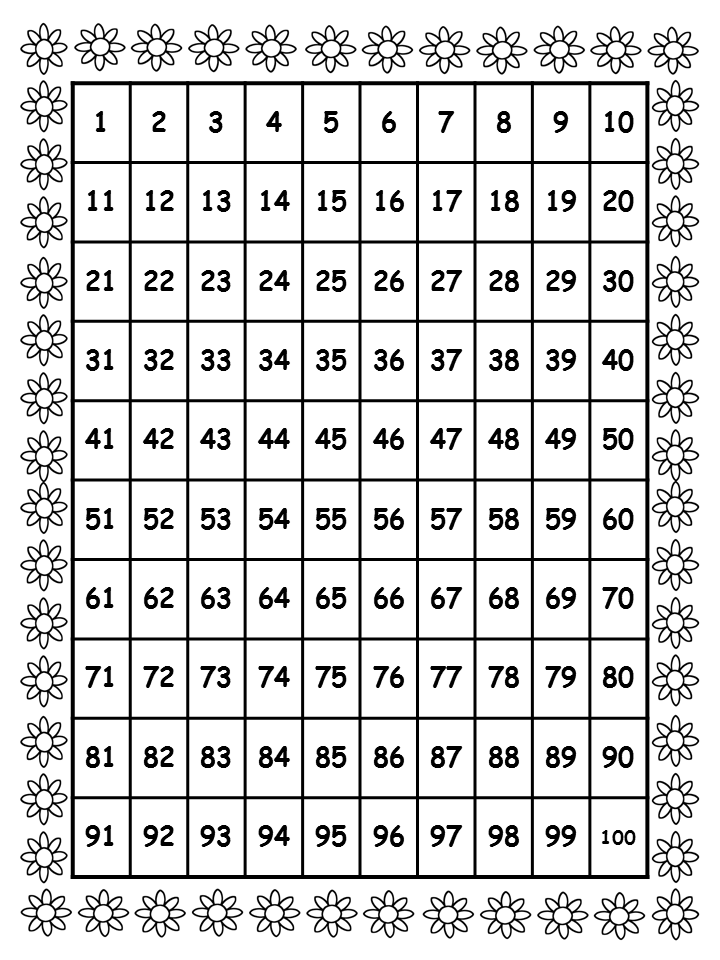 POKOLORUJ TYLE PÓL, ILE WIDAĆ NA KOSTCE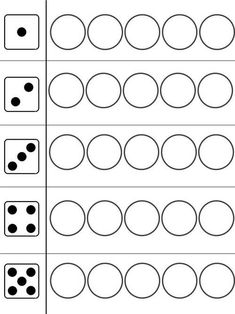 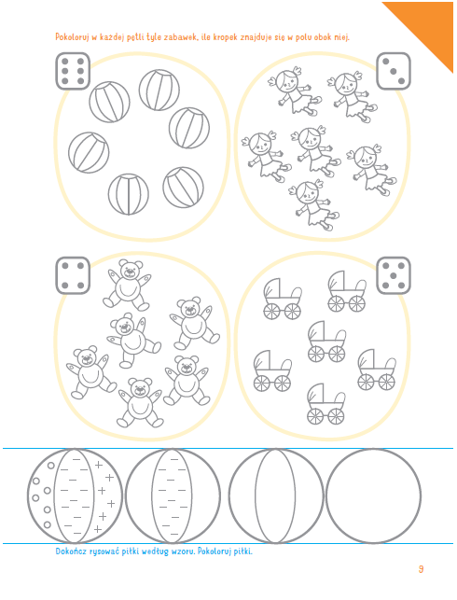 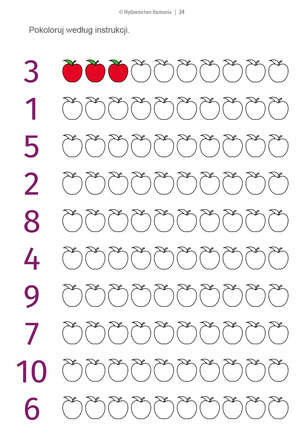 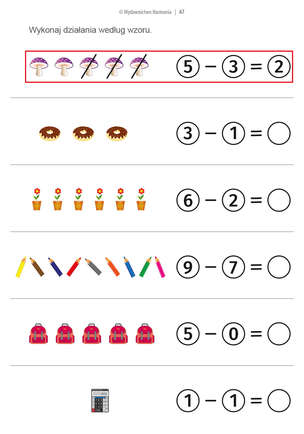 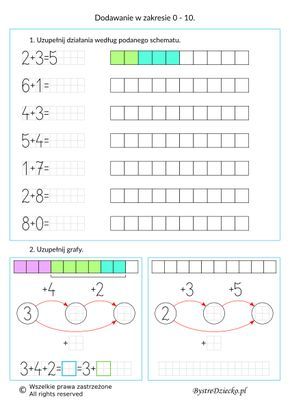 